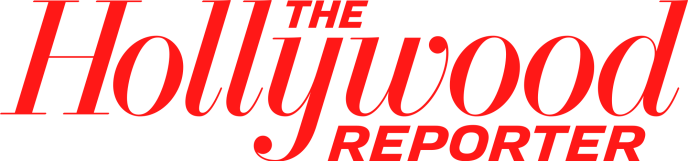 March 7, 201872K Print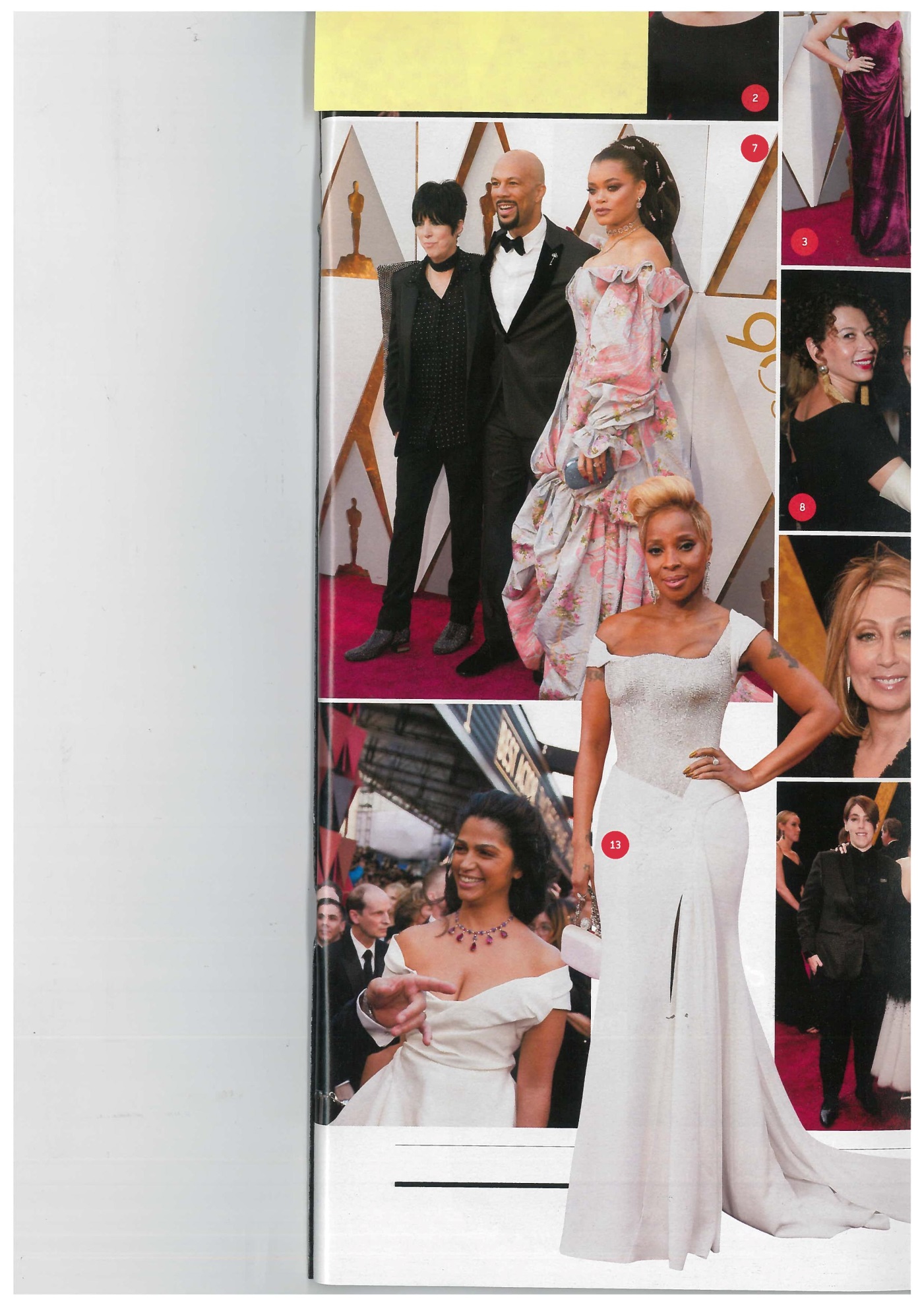 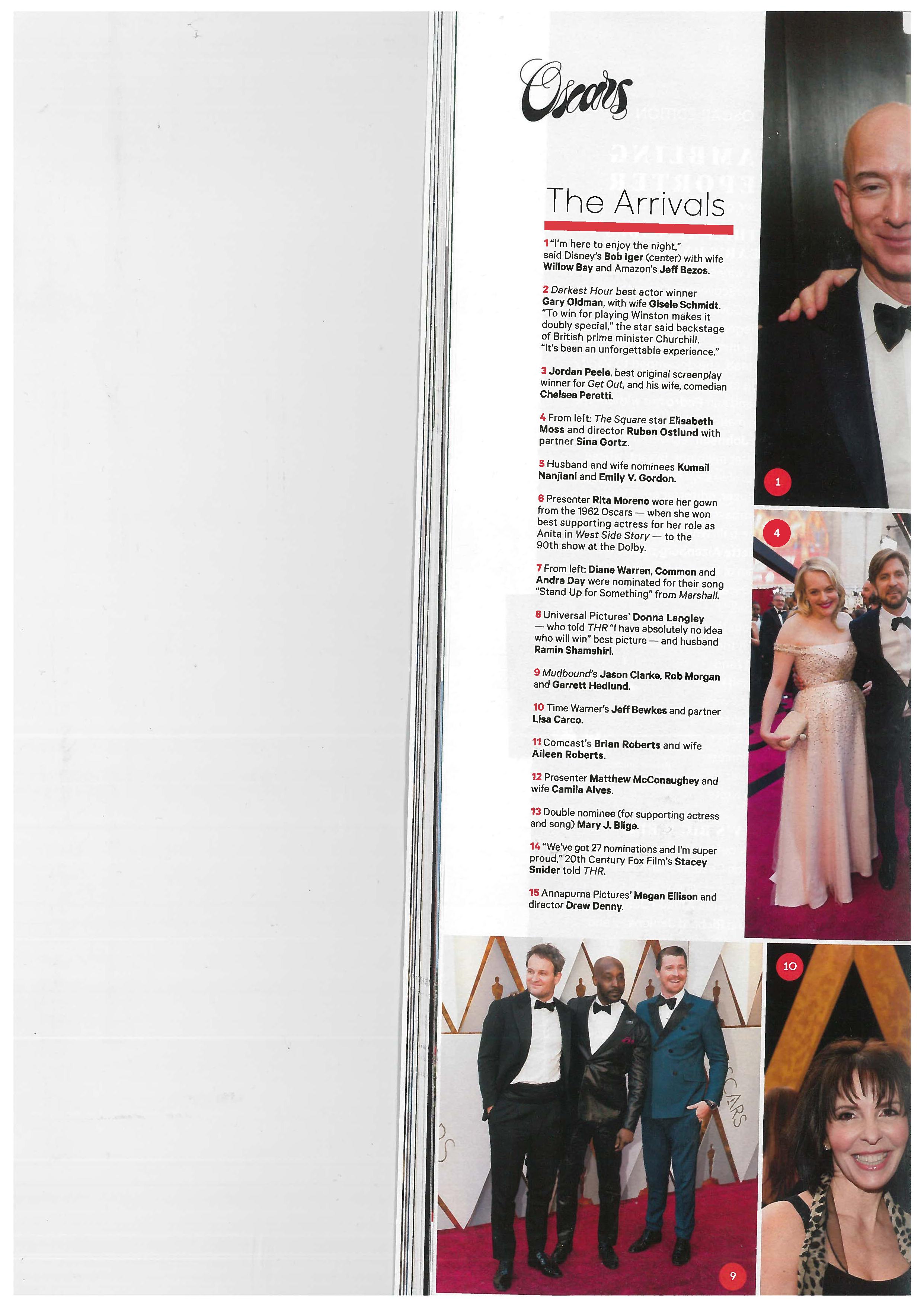 